ORGANIGRAMA- an scolar 2018-2019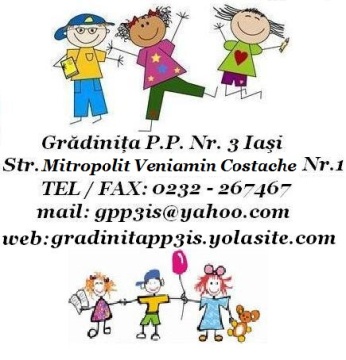 Director, prof. Radu Benoniea           		  LISTA  CU  PERSONALUL DE PREDARE  PE  GRUPE                                                     		  PENTRU ANUL ŞCOLAR  2018-2019	Director,               prof. Radu Benoniea